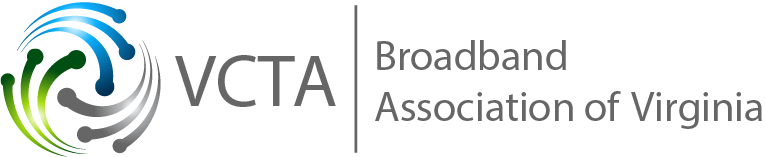 Virginia’s Future Leaders ScholarshipSponsored by the Donald A. Perry Foundation & the Virginia Cable Industry Applications due March 30, 2020Applications must be postmarked by this datePlease note: The application must be typed & completed in its entirety below 
Please follow all Instructions & Rules outlined on Page 2VIRGINIA’S FUTURE LEADERS SCHOLARSHIPINSTRUCTIONS & RULES:1.  Eligibility – Any resident of Virginia attending a 2 or 4 year college or university located in Virginia in undergraduate studies in academic year 2020-2021 is eligible.  2. This is a one-time award.  (Former winners are ineligible)3. In order to be eligible: The application must be typed & filled out completely as requested in order to be eligible for scholarship.  Essay, list of extracurricular activities and academic transcript (can be unofficial transcript) must be included with application Letters of recommendation are permitted but not requiredAll scholarship materials must be placed in a 9”X12” envelope (or larger) OR scanned and sent to jhoff@vcta.com All mailed entries must be postmarked by March 30, 2020
Kimberly VoxlandVCTA1111 East Main Street, Suite 802		Richmond, Virginia 23219Please direct questions to Kim Voxland at kvoxland@vcta.comWinners’ names will be posted on the VCTA website in May or June at www.vcta.com and winners will be notified in writing to the mailing address provided on application. Name (First, MI, Last)Street Address*Winner notifications will be sent to this addressCity, State, ZipTelephone NumberE-mail AddressDate of BirthAre you a VA resident?Name & Address of college or university you will be attending  *If you are undecided or awaiting acceptance please list the names of possible schoolsIf you are a high school senior:Please provide name of high school and phone number.What year in school will you be in fall 2020? (freshman, sophomore, junior, or senior)Full or part time student?How did you hear about the VCTA Scholarship?Name of your local cable companyPlease specify if you have a parent employed by a cable company in . If so, please provide name, company, and location of systemAttach school transcript Attach TRANSCRIPT. Unofficial copy accepted.Extracurricular activitiesPlease provide detailed list on separate page.Essay - In 500 words or more, please write an essay and attach it describing “why you will be one of Virginia’s Future Leaders.”Please provide essay on separate page.